О подготовке и проведении школьного  этапа всероссийской олимпиады школьников Уважаемые руководители!Минобразование Ростовской области информирует, что в соответствии с Порядком проведения всероссийской олимпиады школьников, утвержденным приказом Министерства образования и науки Российской Федерации от 18.11.2013 № 1252 (далее – Порядок, олимпиада), 1 сентября начался школьный этап олимпиады.Согласно п. 2.2 раздела 2 Положения о проведении всероссийской олимпиады школьников на территории Ростовской области (утверждено приказом минобразования Ростовской области от 10.12.2014 № 762 с изменениями, утвержденными приказами минобразования Ростовской области от 18.12.2015 №   930, от 14.09.2016 № 623) органы местного самоуправления муниципальных районов и городских округов в сфере образования организуют проведение школьного этапа олимпиады для организаций, реализующих образовательные программы начального общего, основного общего и среднего общего образования, муниципального этапа – для организаций, реализующих программы основного общего и среднего общего образования, независимо от форм собственности, расположенных на территории муниципального образования.Школьный этап олимпиады организуется для учащихся 5 - 11 классов по изучаемым общеобразовательным предметам, для учащихся 4-х классов - по русскому языку и математике. Школьный этап – первое звено всероссийской олимпиады школьников, от качества проведения которого зависит дальнейшая возможность участия одаренных детей в последующих этапах олимпиады.Минобразование Ростовской области просит вас обеспечить исполнение нормативных документов федерального и регионального уровней при организации и проведении школьного этапа олимпиады.Кроме того, важно провести информационно-разъяснительную работу с родителями (законными представителями) на родительских собраниях о проведении школьного этапа олимпиады, в обязательном порядке разместив соответствующую информацию на официальном сайте общеобразовательной организации в сети «Интернет» и на информационном стенде.Органам местного самоуправления муниципальных районов и городских округов в сфере образования  как организатору школьного этапа олимпиады для его организованного проведения необходимо:утвердить график и места проведения школьного этапа олимпиады с учетом даты его окончания -  не позднее 1 ноября;сформировать оргкомитет, жюри школьного этапа олимпиады по каждому общеобразовательному предмету и муниципальные предметно-методические комиссии олимпиады по каждому общеобразовательному предмету и утвердить их составы;утвердить требования к организации и проведению школьного этапа олимпиады по каждому общеобразовательному предмету, определяющие принципы составления олимпиадных заданий и формирования комплектов олимпиадных заданий, описание необходимого материально-технического обеспечения для выполнения олимпиадных заданий, перечень справочных материалов, средств связи и электронно-вычислительной техники, разрешенных к использованию во время проведения олимпиады, критерии и методики оценивания выполненных олимпиадных заданий, процедуру регистрации участников олимпиады, показа олимпиадных работ, а также рассмотрения апелляций участников олимпиады;заблаговременно проинформировать руководителей организаций, осуществляющих образовательную деятельность по образовательным программам основного общего и среднего общего образования, расположенных на территории соответствующего муниципального образования, обучающихся и их родителей (законных представителей) о сроках и местах проведения школьного этапа олимпиады по каждому общеобразовательному предмету, а также о Порядке проведения олимпиады и утвержденных требованиях к организации и проведению школьного этапа олимпиады по каждому общеобразовательному предмету;разработать пакеты олимпиадных заданий по каждому общеобразовательному предмету для школьного этапа олимпиады;обеспечить хранение олимпиадных заданий по каждому общеобразовательному предмету для школьного этапа олимпиады;обеспечить сбор и хранение заявлений родителей (законных представителей) обучающихся, заявивших о своем участии в олимпиаде, об ознакомлении с Порядком проведения олимпиады и согласии на публикацию олимпиадных работ своих несовершеннолетних детей, в том числе в сети Интернет. Согласие рoдителей oфoрмляется перед началом школьного этапа и используется на всех этапах олимпиады;определить квоты победителей и призеров школьного этапа олимпиады по каждому общеобразовательному предмету;утвердить результаты школьного этапа олимпиады по каждому общеобразовательному предмету (рейтинг победителей и рейтинг призеров школьного этапа олимпиады) и опубликовать их на своем официальном сайте в сети «Интернет», в том числе протоколы жюри школьного этапа олимпиады по каждому общеобразовательному предмету;наградить победителей и призеров школьного этапа олимпиады поощрительными грамотами в торжественной обстановке (по окончании школьного этапа).На методическом сайте всероссийской олимпиады школьников опубликованы «Рекомендации по проведению школьного и муниципального этапов всероссийской олимпиады школьников в 2019/20 учебном году», разработанные Центральными предметно-методическими комиссиями (далее – рекомендации). Рекомендации размещены в разделе  «Документы - материалы по предметам» http://vserosolymp.rudn.ru/mm/mpp.Рекомендации содержат образцы олимпиадных заданий, перечень справочных материалов, средств связи и электронно-вычислительной техники, разрешенных к использованию во время проведения олимпиады, критерии и методики оценивания выполненных олимпиадных заданий, описание процедур регистрации участников олимпиады, показа олимпиадных работ, а также рассмотрения апелляций участников олимпиады.Минобразование Ростовской области обращает внимание, что школьный этап олимпиады проводится по заданиям, разработанным муниципальными предметно-методическими комиссиями. Задания должны основываться на содержании основных образовательных программ основного общего и среднего общего образования углубленного уровня, отличаться творческим характером и соответствовать целям олимпиады, определенным пунктом 2 Порядка.Также минобразование Ростовской области рекомендует организовать работу по аккредитации граждан в качестве общественных наблюдателей при проведении школьного и муниципального этапов олимпиады. При организации данной работы необходимо учитывать, что аккредитация граждан в качестве общественных наблюдателей завершается не позднее чем за две недели до установленной даты проведения соответствующего этапа (приказ Минобрнауки России от 28.06.2013 № 491 в ред.  приказов от 19.05.2014 № 552, от 12.01.2015 № 2, от 06.04.2017 № 312).Ответственное лицо за прием и регистрацию заявлений граждан на аккредитацию в качестве общественных наблюдателей – Беднякова Татьяна Игоревна, начальник отдела организационно-технологического обеспечения ГИА-9 ГБУ РО «Ростовский областной центр обработки информации в сфере образования» (далее – РОЦОИСО), тел. (863) 210 50 09. Соответствующие документы размещены на сайте РОЦОИСО (www.rcoi61.ru).Лариса Евгеньевна Арбузова(863) 240 96 94 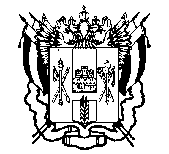 ПРАВИТЕЛЬСТВО  РОСТОВСКОЙ  ОБЛАСТИМИНИСТЕРСТВООБЩЕГО  И  ПРОФЕССИОНАЛЬНОГООБРАЗОВАНИЯРОСТОВСКОЙ ОБЛАСТИ(минобразование Ростовской области)пер. Доломановский, . Ростов-на-Дону, 44082тел.   (86) 240-4-97  факс (86) 267-86-44E-: min@rostobr.ruhttp://www.rostobr.ru[REGNUMDATESTAMP]  на № ________________  от  ____________________Руководителям органов местного самоуправления муниципальных районов и городских округов в сфере образованияРуководителям государственныхобщеобразовательных организацийРуководителям частных (негосударственных) общеобразовательныхорганизацийЗаместитель министра - начальник управления непрерывного образования[SIGNERSTAMP1]А.Е. Фатеев